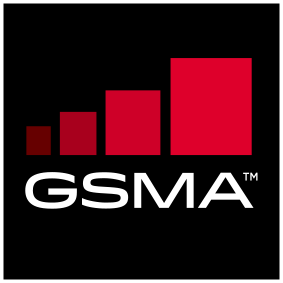 Version This is a  of the GSMASecurity Classification: Access to and distribution of this document is restricted to the persons permitted by the security classification. This document is confidential to the Association and is subject to copyright protection. This document is to be used only for the purposes for which it has been supplied and information contained in it must not be disclosed or in any other way made available, in whole or in part, to persons other than those permitted under the security classification without the prior written approval of the Association. Copyright NoticeCopyright © 2021 GSM AssociationDisclaimerThe GSM Association (“Association”) makes no representation, warranty or undertaking (express or implied) with respect to and does not accept any responsibility for, and hereby disclaims liability for the accuracy or completeness or timeliness of the information contained in this document. The information contained in this document may be subject to change without prior notice.Antitrust NoticeThe information contain herein is in full compliance with the GSM Association’s antitrust compliance policy.Table of Contents1	Introduction	31.1	Overview	31.2	Scope	31.3	Definitions	31.4	Abbreviations	31.5	References	31.6	Conventions	32	Device Types	42.1	SIM Locked Device	42.2	OEM Locked Device	42.3	Unlocked Device	42.4	Custom Device	52.5	Open Market Device	5Annex A	Document Management	6A.1	Document History	6A.2	Other Information	6IntroductionOverviewThere are various terms used to describe device types in markets around the world. In many cases these terms are not defined in standards and consequently they may be interpreted in different ways by different parties. This document aims to formalise the requirements that underpin such terminology so that all parties can work from a common baseline. It is also intended to serve as a reference document for other GSMA PRDs.ScopeThis document details the requirements that underpin certain device type definitions. The definitions included here are ones that have wider applicability than a single GSMA technical specification.DefinitionsAbbreviationsReferences ConventionsThe key words “MUST”, “MUST NOT”, “REQUIRED”, “SHALL”, “SHALL NOT”, “SHOULD”, “SHOULD NOT”, “RECOMMENDED”, “MAY”, and “OPTIONAL” in this document are to be interpreted as described in RFC 2119 [1] (RFC8174) [22] when, and only when, they appear in all capitals, as shown here.Device TypesSIM Locked DeviceA “SIM Locked” Device is a commercially available device that has an active SIM, network, service provider or subsidy lock. This is known as “personalised” in 3GPP terminology. These locks are technical restrictions that allow services providers to restrict the use of these phones to specific countries and/or networks, or allow end users to limit device use to a unique SIM.OEM Locked DeviceA “OEM Locked” Device is a device that is locked using a method outside of 3GPP personalisation:Unlocked DeviceAn “Unlocked” Device is not locked as per the definition of OEM Locked Device above, nor is it a SIM Locked Device:Custom DeviceA “Custom” Device has software and settings optimised for use on a specific network or group of networks. Open Market DeviceUnlike a Custom Device, an “Open Market” Device has software intended for use on any network operating to appropriate industry standards (i.e., GSMA PRDs for IMS based services, such as voice, video, messaging, etc., and GSMA PRDs for Data services). Document ManagementDocument HistoryOther InformationIt is our intention to provide a quality product for your use. If you find any errors or omissions, please contact us with your comments. You may notify us at prd@gsma.com Your comments or suggestions & questions are always welcome.Term DescriptionTerm Description3GPP3rd Generation Partnership ProjecteUICCA removable or non-removable UICC which enables the remote and/or local management of Profiles in a secure wayIMSInstant Messsaging ServiceMNOMobile Network OperatorMVNOMobile Virtual Network OperatorOEMOriginal Equipment ManufacturerPRDPermanent Reference DocumentRCSRich Communication ServiceSIMSubscriber Identity ModuleUICCUniversal Integrated Circuit Card; the physical entity that contains as a minimum the SIM/USIM applicationVoLTEVoice over LTERefDoc NumberTitleRFC 2119“Key words for use in RFCs to Indicate Requirement Levels”, S. Bradner, March 1997. Available at http://www.ietf.org/rfc/rfc2119.txt RFC8174 Ambiguity of Uppercase vs Lowercase in RFC 2119 Key Words3GPP TS22.022Personalisation of Mobile EquipmentRequirement IDRequirementTS59_2.1_REQ_1A SIM Locked Device SHALL have one or more active locks according to 3GPP TS22.022 (ETSI TS 122 022) [1] “Personalisation of Mobile Equipment”TS59_2.1_REQ_2A device MAY support 3GPP Personalisation according to 3GPP TS22.022 without being SIM Locked. A device is only SIM Locked when personalisation is active.Requirement IDRequirementTS59_2.2_REQ_1A OEM Locked Device SHALL have limitations onwhere it can operate and/or the capabilities available These limitations SHALL be implemented by a method other than “SIM lock” as described above.TS59_2.2_REQ_2A full set of services on a OEM Locked Device SHALL be obtained when appropriate provisioning servers and profiles are in place. TS59_2.2_REQ_3Implementation of the server/profiles in  TS59_2.2_REQ_2 MAY require the network operator to work directly with the device manufacturer.Requirement IDRequirementTS59_2.3_REQ_1An Unlocked Device SHALL NOT be SIM LockedTS59_2.3_REQ_2An Unlocked Device SHALL NOT be OEM LockedTS59_2.3_REQ_3An Unlocked Device MAY have hardware or software compatibility limitations (such as radio bands implemented) that prevent operation with certain networks. Technical incompatibility does not constitute locking.Requirement IDRequirementTS59_2.4_REQ_1A Custom Device SHALL have software and settings optimised for use on a specific network or group of networks.TS59_2.4_REQ_2A Custom Device MAY be SIM locked.TS59_2.4_REQ_3A Custom Device MAY be OEM locked.TS59_2.4_REQ_4A Custom device MAY adjust its settings if a SIM from a different network is installed, or an eUICC profile for a different network is activated.Requirement IDRequirementTS59_2.5_REQ_1When a SIM (or its equivalent) from a network operating to appropriate industry standards is inserted into an Open Market Device, the device SHALL install and use the profile values of that network.TS59_2.5_REQ_2If the Open Market Device is capable of VoLTE and/or RCS, then the device SHALL install and use the network settings for VoLTE and/or RCS services.TS59_2.5_REQ_3An Open Market Device SHALL NOT be OEM lockedTS59_2.5_REQ_4If a OEM Locked Device is unlocked it MAY become an Open Market Device. This will require its software being compatible with all other MNO networks.TS59_2.5_REQ_5An Open Market Device SHALL NOT be SIM lockedTS59_2.5_REQ_6If a SIM Locked Device is unlocked it MAY become an Open Market Device. An Open Market Device SHALL be capable of accepting any SIM / eUICC profile and loading appropriate settings as in  TS59_2.5_REQ_1VersionDateBrief Description of ChangeApproval AuthorityEditor / Company1.0New PRD (WG Doc nn/nnn).ISGA#nnTSG#nnRichard Ormson / HutchisonTypeDescriptionDocument OwnerTSGEditor / CompanyRichard Ormson / Hutchison